АНАЛИТИЧЕСКАЯ СПРАВКА о проведении online-площадки "Kid`s street (=Дети при деле)", организованной в сообществе ВКонтакте МАУ ДПО «ЦНМО»,в рамках реализации муниципальной акции online-camp «Лето детям!»Период проведения online-площадки: с 1 июня по 30 июня 2020 г.Место проведения: сообщество ВКонтакте МАУ ДПО «ЦНМО» https://vk.com/cnmo59Ответственный за online-площадку: Малахова Кристина Владимировна, директор МАУ ДПО «ЦНМО»План мероприятий / ответственные / исполнителиФормы активностей:Фотоконкурс перевоплощений «Косплей»Мастерская Н.Сухининой «Чудесные превращения»Электронная книга здорового питания с использование сервиса PadletКонкурс «Витаминная тарелка» (сочинить загадку, стих и др., записать видео, выложить в комментариях)Фотокросс "Моя Россия: родные места в объективе" с использование сервиса Google презентацияОнлайн-викторина «Моя Россия»Конкурс рисунков на асфальте «Россия, милая Россия!» с использование сервиса PadletФлешмоб "Я выбираю жизнь"Челлендж «Делай с нами, делай как мы, делай лучше нас» с использованием ZoomКонкурс слоганов «Мы за ЗОЖ»Веб-квест «В гости к океану!»Шесть интересных фактов о русском языкеАкция «Я люблю русский язык»Викторина «Я знаю на 100»Online-тренажеры по русскому языкуКонкурс фотографий отцов детейОпрос «Чтобы помнили»Поделка «Гвоздика»Фото с книгой о ВОв «Я читаю о войне» из домашней библиотеки или обложку книги о войне«Первый день войны». В комментариях к посту предлагалось поделиться воспоминаниями своих близких и родных о первом дне войны, а также прикрепить видео исполнения стихов или прозы о войнеАкция «Письма любви к детям»Онлайн-викторина «Дети – цветы жизни»Фотомарафон «Загляните в семейный альбом»«История PROсебя» (видеоистория про себя)«Селфи–сторис» (сделать селфи и выложить пост)Мой город "О любви" (снять видеоролик)«Лайфхаки» (снять видеоролик)Квест "Невозможное возможно"Викторина "Дружба не имеет границ"Акция «БлагоДарю Друг»Акция «БлагоДарю Друг»Прочитать и снять на видео любое стихотворение, посвященное врачам и медсестрамПоздравления и пожелания медикам, используя интерактивную стенуПривлечение сторонних организаций:видео мастер-класс от Ларева Павла, шеф-повар г. Чусовойonline-флешмоб в Zoom с Гинзбург Татьяной Владимировной, руководитель, хореограф, постановщик Студии современного танца «Егоза» и Ребячьего лагеря «Новое поколение» г. Пермь, член жюри ежегодного регионального фестиваля детского и юношеского творчества «Содружество Артек», хореограф ежегодных Международных встреч «Вожатский круг», хореограф-постановщик Краевого фестиваля «Студенческая весна»online мастер-класс в Zoom с Шаклеиным Антоном Алексеевичем, учитель истории и обществознания МБОУ "СОШ № 2 с УИОП", и Шаклеиной Анной Алексеевной, руководители "Школа танца и чир спорта JUST MOVE Лысьва"спонсор мероприятия Бучина Ольга Евгеньевна, дизайнер, модельер, фотомодель г. ЛысьваОрганизации, принявшие участие:ЛПК г. ЛысьваВоспитанники филиала "Созвездие" г. Лысьвы ГКУСО ПК ЦПД г. Горнозаводска. Территории, принявшие участие в online-площадке:Лысьвенский городской округБерезовский районг. Горнозаводскп. Пожваг. Пермьс. Сретенское Ильинский районс. Большая Сосноваг. Чусовойг. Добрянкас. Верхнее Калиног. Екатеринбургп. Вильваг. Чапаевскп. Усть-Качкаг. Санкт-ПетербургСамарская областьп. Вильва Добрянский городской округс. Крохалево Юсьвенский районг. Красновишерскс. Кочевог. Александровскп. Усть-Онолваг. Волгодонскмикрорайон Кислотные дачис. Ленскг. Кизелг. Ядриног. Саровп. Лытвенский Александровский районВключенность ДОО и ОО в мероприятия: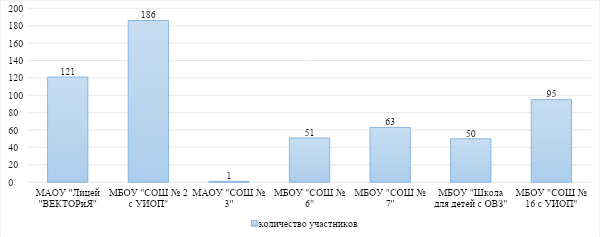 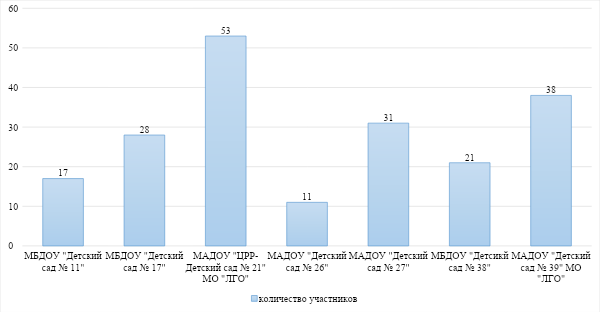 Часть мероприятий прошла без фиксации ОО, так как используемые приложения не предполагают данной функции. Всего в мероприятиях online-площадки «Kid`s street (=Дети при деле)» приняло участие 1340 человек.Предложения и пожелания от участников и организаторов online-площадки:Спасибо организаторам online-площадки «Kid`s street (=Дети при деле)» за возможность поработать в дистанционном режиме, апробировать новую форму. Благодаря вызову времени, техническому заданию МАУ ДПО «ЦНМО», мы получили первый опыт создания веб-квеста. У членов рабочей группы (учителей географии) остались хорошие впечатления, было интересно разрабатывать задания! Первый опыт  достаточно хорош!Форма летней кампании в условиях ДО себя оправдала. Стоит подумать над развитием.Выразить благодарность организаторам online-площадки «Kid`s street (=Дети при деле)» за интересную идею организации летнего отдыха. (от учителей русского языка и литературы)Учесть данный опыт работы с детьми в будущем. (от учителей русского языка и литературы)Большинство заданий  проекта не требуют большой подготовки, интересны детям и родителям.  Использовать данных формат работы в следующем году по некоторым направлениям воспитательной работы (Лицей)Благодарим воспитанников и обучающихся, родителей, учителей, все ОО, кто принял участие в мероприятиях (школа 2)Организаторы понимают важность даты (22 июня) для РФ, при этом отмечают необходимость ограничения приема материалов временными рамками текущего дня. (школа 2)Появилось предложение продолжить работу в данном направлении в течение следующего учебного года. (школа 16)Всем солнечного и безопасного лета, побольше прогулок на свежем воздухе.(школа 16)Отзывы по 29 июня:Спасибо за уделённое время внимание и интерес к теме (учителя истории)Очень интересная и познавательная викторина.Спасибо.Трудно, но я доволен,что поучаствовалСложно, но очень познавательно! Спасибо)Спасибо за викторину. Познавательно и интересно.Очень интересная викторина!!!Спасибо!Мне очень понравилась викторина!!!! Спасибо!спасибо за викторинуВсё отличноВсё понравилось!Интересно)Спасибо за познавательные вопросы, богатый собранный материал в интерактивном плакате, удобная навигация! О партизанах читала и смотрела в детстве, было интересно проверить свою память и узнать новые исторические факты.Интересная тема, узнала много нового, спасибо составителям!Спасибо! Интересно и познавательно.Столько нового! Долго искали и смотрели  материалы. И фото, и песни, и фильмы, - целый день можно потратить, пока всё посмотришь! На кино времени не хватило, посмотрим потом) Спасибо организаторам!30.06.2020 г. 							К.В. Малахова, директор МАУ ДПО «ЦНМО»датаденьответственная ОО / городское методическое формированиеответственное лицоисполнители1 июняДень защиты детейМБДОУ «Детский сад № 38»Долгих Н.П.Долгих Наталья Петровна, заместитель директора по ВМР МБДОУ «Детский сад № 38»Гиляшова Екатерина Владимировна, воспитатель МБДОУ Детский сад № 38»Сухинина Наталья Владимировна, воспитатель МБДОУ «Детский сад № 38»1 июняВсемирный день родителейМБОУ «СОШ № 7»Асанова Т.Б.Шарипова Ирина Петровна, учитель начальных классов МБОУ "СОШ № 7"Шистерова Вера Ивановна, учитель начальных классов МБОУ "СОШ № 7"Аликина Марина Сергеевна, учитель начальных классов МБОУ "СОШ № 7"Фадеева Полина Александровна, учитель  ИЗО  МБОУ "СОШ № 7"2 июняДень здорового питания МАУ ДПО «ЦНМО»Кандакова Л.А.Татаринова О.Е.Малахова К.В.Кандакова Любовь Александровна, методист МАУ ДПО «ЦНМО»Татаринова Ольга Евгеньевна, методист МАУ ДПО «ЦНМО»Наймушина Юлия Сергеевна, педагог-психолог МБДОУ «Детский сад № 11»Тюленева Екатерина Александровна, старший методист МАУ ДПО «ЦНМО»6 июняДень русского языкаГМФ руководителей ШМО учителей русского языка и литературыПрозорова С.А.Малахова К.В.Бондаренко Л.В.Прозорова Светлана Анатольевна, учитель русского языка и литературы «СОШ № 3»Плесовских Олеся Сергеевна, учитель русского языка и литературы МАОУ «Лицей ВЕКТОРиЯ»Иванова Лариса Павловна, учитель русского языка и литературы МБОУ «СОШ № 7»Чернова Надежда Вячеславовна, учитель русского языка и литературы МБОУ «СОШ № 7»8 июняДень океановГМФ учителей географииСкотынянская В.Э.Малахова К.В.Бондаренко Л.В.Скотынянская Владлена Эдвардовна, учитель географии МБОУ «СОШ №6»,Столбова Елена Николаевна, учитель географии, МАОУ  «Лицей «ВЕКТОРиЯ», Бекишев Ярослав Александрович, выпускник географического факультета ФГБОУ ВО «ПГНИУ»9 июняДень друзейМБОУ «СОШ № 6»Кабишева Г.Г.Кабишева Гульнара Геннадьевна, учитель английского языка МБОУ «СОШ № 6»Борисова Анастасия Михайловна, старшая вожатая МБОУ «СОШ № 6»12 июня (11 июня)День РоссииМАУ ДПО «ЦНМО»Тюленева Е.А.Малахова К.В.Тюленева Екатерина Александровна, старший методист МАУ ДПО «ЦНМО»Малахова Кристина Владимировна, директор МАУ ДПО «ЦНМО»14 июняДень блогераМБОУ «СОШ № 16 с УИОП»Шавкунова Н.А.Шавкунова Наталья Анатольевна, заместитель директора по ВР МБОУ "СОШ №16 с УИОП" Реутова Татьяна Вадимовна, ответственный за МР МБОУ "СОШ № 16 с УИОП" Фахртдинова Динара Вахитовна, учитель английского языка, педагог-организатор МБОУ "СОШ № 16 с УИОП"21 июняДень отцаМАОУ «Лицей «ВЕКТОРиЯ»Чистякова Е.А.Липатникова Е.М., учитель английского языка21 июняДень медицинского работникаМБОУ «Школа для детей с ОВЗ»Казак Л.Н.Хмеляр Татьяна Владимировна, библиотекарь МБОУ «Школа для детей с ОВЗ»Головкова Мария Сергеевна, учитель МБОУ «Школа для детей с ОВЗ»Борисова Людмила Валентиновна, учитель МБОУ «Школа для детей с ОВЗ»22 июняДень памяти и скорбиМБОУ «СОШ № 2 с УИОП»Запальская Е.В.Крутикова Наталья Михайловна, учитель музыки, ответственная за ВР Немкина Наталья Леонидовна, учитель начальных классов, ответственная за УВР НООСпешилова Наталья Викторовна, педагог-дефектологРожкова Елена Романовна, учитель русского языка и литературыАбакумова Светлана Борисовна, учитель начальных классовЛаптева Елена Александровна, учитель истории26 июняМеждународный день борьбы с употреблением наркотиков и их незаконным оборотомМАУ ДПО «ЦНМО»Татаринова О.Е.Пономарева Е.Н.Малахова К.В.Татаринова Ольга Евгеньевна, методист МАУ ДПО «ЦНМО»Пономарева Екатерина Николаевна, методист МАУ ДПО «ЦНМО»Малахова Кристина Владимировна, директор МАУ ДПО «ЦНМО27 июняДень молодежиУправление по физической культуре, спорту и молодежной политике администрации города ЛысьваЕрофеева А.А.Малахова К.В.Ерофеева Анна Александровна, начальник отдела  по молодежной политике Управления по физической культуре, спорту и молодежной политике29 июняДень партизан и подпольщиковГМФ учителей истории и обществознанияПолунина Л.В.Малахова К.В.Бондаренко Л.В.Полунина Лада Валентиновна, учитель истории и обществознания МБОУ «СОШ № 16 с УИОП»